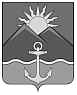 ДУМА ХАСАНСКОГО МУНИЦИПАЛЬНОГО ОКРУГАРЕШЕНИЕпгт Славянка29.09.2022 	         №  2                  В соответствии с Регламентом Думы Хасанского муниципального округа, на основании протокола счетной комиссии Думы Хасанского муниципального округа о результатах тайного голосования по избранию председателя Думы Хасанского муниципального округа первого созываДума Хасанского муниципального округаРЕШИЛА:              1. По итогам тайного голосования избрать председателем Думы Хасанского муниципального округа первого созыва на непостоянной основе депутата Думы Хасанского муниципального округа  по избирательному                 округу  № 1   Карпову Наталью Васильевну. 2. Настоящее решение вступает в силу со дня его принятия.Председательствующий назаседании Думы	                     Е.Г. Зайцева		Об избрании председателя ДумыХасанского муниципального округапервого созыва